ÚKOLY NA PONDĚLÍ 22. 6. Český jazyk Doplňte: Vše m_ v_sv_tl_ jen někol_ka slov_. Hrabalov_ hrdinové jsou ob_čejní l_dé. Schovej si r_b_ šup_nku pro štěstí. V příštích dnech očekáváme prom_nl_vé počas_. Zavolal_, ab_ m_ to řekl. S_kory a brhl_ci přiletěl_ do krm_tka. Děti se smál_. V_hoď m_č oběm_ rukama. Sousedov_ ps_ zuřil_. Dub_ na podz_im opadal_. Určete druh zájmen: týž_______________ 		si__________________		žádná__________________tebe______________		moje________________		nikdo__________________Určete druh číslovek: několikrát_______________		patery___________________čtvrtý___________________		sto______________________Z doplňovacího cvičení vypište rozvitý podmět:Z doplňovacího cvičení vypište holý podmět: Určete pád, číslo rod a vzor přídavných jmen (podle textu doplňovacího cvičení):Hrabalov_: ___________________________________________________________________r_b_: ________________________________________________________________________prom_nl_vé: __________________________________________________________________Matematika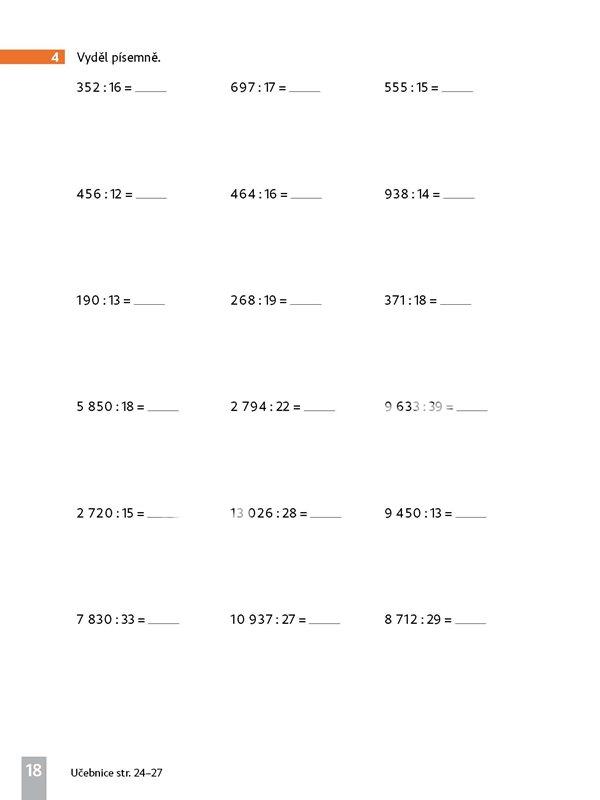 